Выступление на конференции исследовательских и практических работ     «Открытие» по теме  «Книги о макулатуре. Книги из макулатуры»ученика  4 – В класса  МОУ СОШ №32   Соколина Павла Слайд 1Название проекта «Книги о макулатуре. Книги из макулатуры». Слайд 2     Каждый год мы всем классом участвуем в школьной акции « Сдай макулатуру – спаси дерево!». В прошлом учебном году мы собрали 1000 кг, т.е. 1 тонну, и заняли 1 место в школе.       Слайд 3     Надо честно признаться, что победа в акции – не совсем наша заслуга.  Это наши родители помогали нам собирать и относить тяжёлые пачки макулатуры в школу. Дома взрослые  рассказывали нам, что в их пионерские годы участвовать в сборе макулатуры надо было  обязательно (сейчас – по желанию). Наши родители вспоминают это время с ностальгией, поэтому так активно нам помогают!      Я задумался о значении макулатуры. Так родилась идея работы над проектом.Слайд 4Цель: приобретение знаний  об использовании  вторичного сырья (макулатуры), как необходимого условия сохранения окружающей среды Задачи: - принять активное участие в  школьной акции « Сдай макулатуру – спаси дерево!»; - узнать о методах привлечения населения к  активному сбору макулатуры в разные исторические периоды;- выявить целесообразность сбора макулатуры;- познакомиться с технологией переработки вторичного сырья - макулатуры;- привлечь внимание одноклассников  к охране окружающей среды. Объект исследования: вторичное сырьё – макулатура.Предмет исследования: книги, рассказывающие об использовании  макулатуры.Гипотеза: предполагаю, что переработка вторичного сырья, а именно макулатуры, является необходимым условием  сохранения окружающей среды.Слайд 5        Что же такое макулатура? В словаре говорится:Макулату́ра  — отходы производства, переработки и потребления всех видов бумаги и картона, пригодных для дальнейшего использования в качестве волокнистого сырья. Я прочитал две современные книги «Всё о бумаге» и «Мусорная революция», и сам сделал книгу - плакат «Береги  природу!» Слайд 6       Прочитав  эти книги, я узнал,об экологических проблемах современного общества.  Бумага, разлагающаяся на мусорных свалках, выделяет метан, парниковый газ, который способствует перегреву Земли – серьёзной экологической  проблеме.  ПОЭТОМУ бумагу не надо сваливать.  ЕЁ надо перерабатывать. Тем более, что  переработка макулатуры не требует большого количества едких химикатов,  поэтому в атмосферу поступает меньше вредных веществ, опасных для здоровья людей. Тратится меньше природных ресурсов. Переработка 1 тонны макулатуры сохраняет 17 деревьев и 910000  литров водыСлайд 7       Вместе с учителем мы сформулировали вопросы, которые вы видите на экране. В опросе участвовали 27 учащихся. Данная диаграмма показывает результат I четверти, цифры указывают на количество правильных ответов (2 – правильных ответа.4.8.3.12) Вывод: наблюдается низкая осведомленность учащихся по теме.              Чтобы знаний у ребят было больше, я решил оформлять книгу - плакат «Береги природу!» из старых газет. .Слайд 8     И вот  книга готова! В ней 3 рубрики. Их можно назвать «Правило трёх  «п» – сокращать потребление,  перерабатывать, повторно использовать»..Слайд 9СОКРАЩАТЬ ПОТРЕБЛЕНИЕ.В книге есть информация, которая помогает ответить на  вопросы.1. Сколько бумаги в среднем  использует россиянин в год?По данным статистики  россиянин в среднем  нуждается в 25 кг бумаги в год.2.Какую часть всего мусора на планете составляет бумага?Около 1/4 всего мусора на планете - бумажные отходы.3. Сколько килограммов макулатуры могут спасти одно дерево?60 -100 кг макулатуры  – это одно спасенное дерево.4. Какие природные ресурсы можно сохранить благодаря сбору макулатуры?Вторичная переработка 1 т бумаги  экономит  4000 КВт электроэнергии,600 л нефти, 91000 л воды, спасает  17 деревьев.ПЕРЕРАБАТЫВАТЬ     В  интернете я нашёл информацию, как подготовить дома макулатуру для сдачи на переработку, и оформил в виде «Памятки» для ребят класса. Распечатал и раздал всем, а также разместил на странице моей книги.ПОВТОРНО ИСПОЛЬЗОВАТЬ – это 3 –я страница книги. «Какие изделия можно получить после вторичной переработки бумаги?», отвечая на этот вопрос в качестве примера я разместил продукцию подольской  типографии . Там делают упаковку для  продуктов питания, лекарств. По  специальному знаку Мебиуса - стрелочки в виде треугольника, можно узнать, что упаковка сделана из бумаги, которая получена из вторично переработанного сырья.          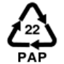       В классе мы приступили к  раздельному сбору мусора. У нас 3 специальных контейнера для  бумажных отходов, пластиковых и пищевых.  Слайд 10После работы над книгой мы провели повторный опрос. И результаты  улучшились. Цифры показывают количество правильных ответов.  Слайд 11        Тема проекта заинтересовала ребят. Все в классе продолжают участвовать в акции «Собери макулатуру – сохрани дерево!».Результаты нашей деятельности можно увидеть в таблице «Результаты сбора макулатуры». В 1  и 2 классе мы собрали 600кг макулатуры и спасли 10 деревьев, в третьем классе тонна макулатуры сохранила 17 деревьев, в четвёртом классе, хотя сбор ещё продолжается, но мы уже сдали 1060 кг  - это 18 деревьев. Таким образом, за весь период учёбы в начальной школе мы спасли  45 деревьев!      Слайд 12      Работать над проектом  мне очень понравилось.       Я выполнил все задачи, которые планировал:- прочитал  книги  и  понял, зачем собирать макулатуру, а также, что с нею потом происходит.- привлёк внимание одноклассников к охране окружающей среды и надеюсь, что на улице будет больше деревьев, а меньше мусора.         Моя гипотеза подтвердилась. Действительно, переработка вторичного сырья, а именно макулатуры, является необходимым условием  сохранения окружающей нас среды.   Спасибо за внимание!             